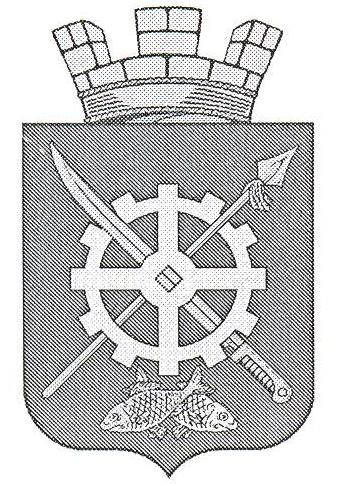 АДМИНИСТРАЦИЯАКСАЙСКОГО ГОРОДСКОГО ПОСЕЛЕНИЯПОСТАНОВЛЕНИЕ             24.01.2014 г.     	            г.  Аксай    	                             № 45В связи с произошедшимикадровыми изменениями в Администрации Аксайского городского поселения, руководствуясь статьями 7, 48 ФЗ от 06.10.2003 № 131-ФЗ «Об общих принципах организации местного самоуправления в Российской Федерации»,-ПОСТАНОВЛЯЮ:1.В приложение 1 к постановлению Администрации Аксайского городского поселения от 24.07.2013 № 673«О создании комиссии по сносу (демонтажу) самовольно установленных гаражей, павильонов, киосков, лотков, торговых палаток и других временных сооружений на территории муниципального образования «Аксайское городское поселение»утверждении положения о комиссии и ее составе» внести следующие изменения:1.1. Слова "Юхнов И.В." заменить словами "Брижан В.С.".1.2.Слова "Залиев С.К." заменить словами "Умеренко Д.И.".2. Контроль исполнения данного постановления возложить на начальника отдела архитектуры и градостроительства Администрации Аксайского городского поселения Брижана В.С.Глава Аксайского                                                               городского поселения                                                                        А.В. ГоловинПостановление вносит:Отдел архитектуры и градостроительстваО внесении изменений в постановление Администрации Аксайского городского поселения от 24.07.2013 № 673